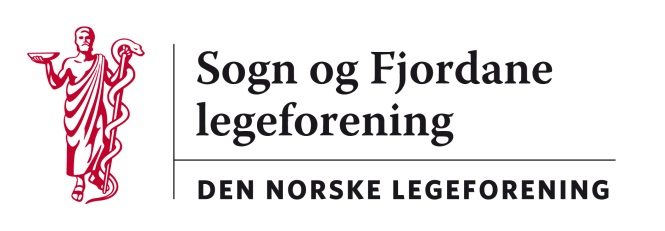 Årsmelding for Sogn og Fjordane legeforening for perioden 1/9-2015 til  31/8-2016	Styret  sin samansetnad:	Ronny Cassells  	Leiar 			ÅrsmøtevaldAudun Osland Vik Mo  Nestleiar		Årsmøtevald	Torgeir Folkestad	Web ansvarleg	YLF	Jan Ove Tryti		Kasserar		LSA	Marit Isaksen					Årsmøtevald		Ola Arne Hjelle				OF	Tor Vidar Myklebust				AF	Alv Bjørnar Heggelund			NAMF  	Florentina Naboulsi				PSL  	Rune Olsen					1.vara.  Årsmøtevald	Hilde Haldorsen				2.vara.  Årsmøtevald	Medlemmar pr  17.august  2016:	Allmennlegeforeningen					134	Foreningen for leger i vitenskapelige stillinger		     4	Norsk arbeidsmedisinsk forening				     6	Norsk overlegeforening					149	Leger i samfunnsmedisinsk arbeid				   25	Prakt. Spesialisters landsforening				   10    	Yngre legers forening					146							Sum		468StyremøterStyret har hatt 4 styremøte og handsama 20 saker.  Møta har vore på  Skei hotell og Sunnfjord hotell.Anna aktivitet  Årsmøtet i Loen i september 2015 vart vellukka med omlag 100 påmelde med stort og smått.  President i legeforeninga Marit Hermansen deltok og heldt innlegg. Leiar deltok på leiarkonferanse i DNLF  i januar 2016 i Oslo.Styret arrangerte ein konferanse om legerekruttering i april 2016 på Sunnfjord Hotell Dei fleste toppleiarane frå Helseforetaket samt dei største kommunane deltok.  Det var vellukka og ulike synspunkt vart drøfta. På DNLF sitt Landsstyremøte på Soria Moria mai 2016 møtte leiar saman med Torgeir Folkestad frå  YLF og Ola Arne Hjelle frå OF .Leiar har delteke på drøftingsmøte i Regionsutvalet i DNLF i Bergen. Tema på møtet var eit regionsutvalg som ligger nede.Særskilte saker.Styret har drøfta nokre høyringar og gjeve ei høyringsuttale.ParaplyenBladet vert sendt til alle medlemer i Hordaland og Sogn og Fjordane. Leiar har skrive innlegg frå fylket om aktuelle saker. Tidskriftet har 4 utgåver pr år.ØkonomiForeninga har ein stabil økonomisk situasjon takka vera kursinntekter.Sjå vedlagt rekneskap for 2015 og styret sitt framlegg til budsjett for  2017. Støttekollegane.Sjå eiga årsmelding frå støttekollegaene.Kurskomiteen.Sjå eiga årsmelding frå kurskomiteen.Florø   1. september  2016Ronny Cassellsleiar